CYMDEITHAS CŵN DEFAID GOGLEDD CYMRU FFURFLEN CAIS AM AELODAETH  ““Pwrpas y Gymdeithas yw hybu a datblygu, magu, dysgu a gwella cŵn defaid yng Ngogledd Cymru. Trwy wneud hyn gobeithir sicrhau gwell rheolaeth o ddefaid mynydd a’r iseldir. Yn ogystal bydd y Gymdeithas yn trefnu cyfarfodydd a threialon i addysgu ymhellach ac i werthfawrogi cŵn defaid a ffermio defaid. Mae Aelodaeth o’r Gymdeithas yn agored i unrhyw un sydd yn cytuno a phwrpas y Gymdeithas.” Elusen Gofrestredig rhif: 508432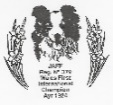 Yr wyf yn cytuno ac amcanion y Gymdeithas a hoffwn wneud cais i ymaelodi â CCDGC. Mae tâl aelodaeth presennol yn £25 i aelodau (£10 dan 18 & £30 ddim DU ac Iwerddon). Mae aelodau yn derbyn dyddiadur blynyddol a manylion llawn o dreialon sydd wedi ymaelodi a hefyd mynediad i dreialon CCDGC. Mae tâl aelodaeth yn cyfrannu at gostau swyddogaethau yr ysgrifennydd a’r trysorydd ynghŷd â’r safle ŵe a chyfryngau cymdeithasol. Diogelu Data: Mae’r gymdeithas yn cymeryd eich preifatrwydd o ddifrif a defnyddir eich gwybodaeth personol at ddiben eich gwasanaethau aelodaeth yn unig. Mae hyn yn cael ei brosesu o dan reolau  ‘General Personal Data Regulations (GPDR)’. Mae rhain yn cael eu manylu yn Datganiad Preifatrwydd y Gymdeithas ar y safle wê ar: https://www.northwalessheepdogsociety.org.uk/society-membership/data-protection/Anogir chi i fod yn ymwybodol o hwn cyn i chi gyflwyno eich ffurflen aelodaeth NEU gofynnwch am gopi oddiwrth yr Ysgrifennydd a’r Trysorydd isod. Drwy danysgrifio a thalu CCDGC yr ydych yn rhoi caniatad i’n Datganiad Preifatrwydd (* arwyddwch isod)Enw cyntaf:                                                                             Enw olaf:        Dyddiad cyflawnwyd:                                                           * Arwyddwyd:Cyfeiriad:      Côd post:  E bost:                                                  Rhif ffôn:                                                            (cartref)                                                                (symudol)TALIAD £25:   Ticiwch y blwch isod  o opsiwn (a new b isod) i nodi dull eich taliad.a) BACS / Faster Payments / SWIFT i gyfrif CCDGC cais gan y ymgeisydd (manylion CCDGC isod)        b) Siec yn daladwy y i “NWSDS” amgaedig           Fe allwch hefyd dalu eich tanysgrifiad nesaf drwy “standing order” am daliadau blynyddol i CCDGC (manylion cyfrif “NWSDS” isod). Mae’r taliad i’w dalu erbyn 1af Ionawr bob blwyddyn. Ticiwch  y blwch os ydych HEFYD wedi trefnu “standing order” i’ch cyfrif banc am y dyfodol.                  NWSDS bank account details (for BACS/ Faster Payments, Standing Orders & SWIFT payments)                         Organisation: North Wales Sheep Dog SocietySort code: 30-98-97                     Account number: 73791462Reference: please enter your farm or house name (enables the NWSDS to reconcile your payment)SWIFT/BIC: LOYDGB21031         IBAN: GB70LOYD30989773791462DYCHWELWCH Y FFURLEN AR E BOST NEU YN Y POST i :        Martin Davidson (Secretary & Treasurer), Pen Ucheldref, Llansadwrn, Porthaethwy, Ynys Môn LL59 5SR admin@northwalessheepdogsociety.org.ukNORTH WALES SHEEP DOG SOCIETY INDIVIDUAL MEMBERSHIP APPLICATION FORM       “The object of the North Wales Sheep Dog Society (NWSDS) shall be to promote and foster, within North Wales, the breeding, training and improvement of sheepdogs, thus securing the better management of sheep stock on hill and lowland farms. Education, meetings and trials furthers the knowledge and appreciation of sheepdogs and sheep farming. Membership of the society is open to anyone in agreement with the Society's objective” Registered Charity number: 508432I agree with the Society’s objective and wish to become a member of the NWSDS. The annual subscription is currently £25 for individuals (£10 under 18 & £30 non UK and Ireland). Members receive an annual diary providing full details of affiliated trials and access to NWSDS trials.  Subscriptions also support the cost of the Secretary and Treasurer posts, website and social media. Data Protection: The Society takes your privacy seriously and will only use your personal information to provide your membership services. This is processed in accordance with the General Personal Data Regulations (GPDR). These are detailed in the Society’s Privacy Notice published on the website at:https://www.northwalessheepdogsociety.org.uk/society-membership/data-protection/Please familiarise yourself with this before submitting this membership form OR request a copy from the Secretary and Treasurer below. By subscribing to and paying the NWSDS, you are consenting to our Privacy Notice (*sign below)First name:                                                                            Last name:        Date completed:                                                                  *Signed:                     Address:      Post code:  email:                                                  Phone No:                                                          (landline)                                                               (mobile)PAYMENT £25:   Place a tick in the box  of the option (a or b below) that you have chosen to make your payment.a) BACS / Faster Payments / SWIFT to NWSDS account made by applicant (NWSDS account details below)             b) Cheque made payable to “NWSDS”  enclosed          You can also pay your next subscription by setting up a standing order for annual payments to the NWSDS (NWSDS account details below). Payment is due on the 1st January each year. Please place tick in the box  if  you have ALSO set up a Standing Order with your bank for future payments.             NWSDS bank account details (for BACS/ Faster Payments, Standing Orders & SWIFT payments)                         Organisation: North Wales Sheep Dog SocietySort code: 30-98-97                     Account number: 73791462Reference: please enter your farm or house name (enables the NWSDS to reconcile your payment)SWIFT/BIC: LOYDGB21031         IBAN: GB70LOYD30989773791462PLEASE RETURN FORM BY E MAIL ATTACHMENT OR POST TO:        Martin Davidson (Secretary & Treasurer), Pen Ucheldref, Llansadwrn, Porthaethwy, Ynys Môn LL59 5SR admin@northwalessheepdogsociety.org.uk